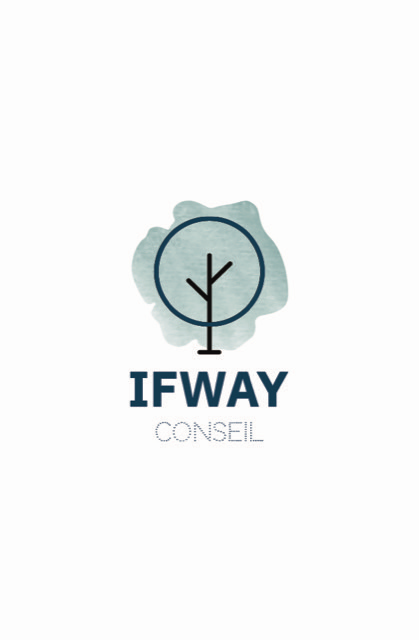 Maternité et salariat : se préparer au mieux(mise à jour 29 septembre 2021)Vous êtes salariée et vous envisagez d’avoir un enfant / vous êtes enceinte / vous venez d’avoir un enfantEn France, la grande majorité des femmes travaille pendant leur grossesse… En 2015, plus de 580 000 enfants sont ainsi nés de mères actives (données Insee). Si la conciliation avec le travail se déroule généralement bien, les marges de progression sont réelles pour prévenir les risques, favoriser le maintien en emploi des femmes enceintes et leur permettre de bien vivre leur grossesse au travail. Malgré l’existence d’un dispositif législatif et réglementaire protecteur, et des taux de natalité et de mortalité infantiles parmi les meilleurs en Europe, les femmes sont souvent dans une difficulté importante quant à la conciliation des deux notions : maternité et salariat.  Les objectifs de la formation :Être mieux préparer pour vivre une grossesse sereine au travail en préparant son départ et son retour de congé de maternitéAppréhender le contexte réglementaire en matière de conciliation grossesse et travailPrendre conscience de la nécessaire recherche de nouveaux équilibres professionnels et personnelsGagner en sérénité et en aisance.La formatriceAprès avoir travaillé près de 18 ans en ressources humaines, Ilana Franco s’est spécialisée dans l’accompagnement professionnel des futures et jeunes mamans. Elle est coach diplômée de l’université, consultante en bilan de compétences. AccessibilitéNotre formation s’adapte aux personnes en situation de handicap.Si cette situation vous concerne, n’hésitez pas à nous contacter (06 61 75 82 87 ou par mail : ilana@ifwayconseil.com) pour que nous puissions mettre en place les actions nécessaires (adaptation des supports, aménagements horaires,...). Nous mettrons tout en œuvre, avec l'aide de nos partenaires, pour trouver les meilleures adaptations possibles. Le soutien de l'Agefiph pourra être demandé. EvaluationCo-évaluation en fin de journéeVérification des acquis avec un questionnaire en ligne d’autoévaluationQuestionnaire de satisfactionProgramme de la formationAvant la journée de formation : questionnaire préalable Accueil et démarrage de la journée (30mn) : Temps d’inclusion (tour de table rapide, jeu pour faire connaissance – temps d’inclusion)Annonce du programme de la journéeCe que dit la Loi Avant la naissance (45mn)Jeu autour de la notion de discriminationL’annonce de la grossesse : quelles obligations ? (avantages et inconvénients – participatif)Les interdictions :  Le travail de nuit, le travail dans des conditions climatiques difficiles, le port de charges trop lourdes…Solliciter la médecine du travail en cas de risques professionnelsLes aménagements possibles : autorisations d’absence pour examens médicaux, réduction du temps de travail, affectation temporaire, … Extrait du podcast : La reprisePendant le congé de maternité (45mn)Les durées réglementairesLe salaire et indemnités journalièresLe congé pathologiqueCas pratique : dois-je répondre à mon chef pendant le congé de maternité ?Après le congé de maternité (45mn)Le retour au travailAménagements pour l’allaitementAutorisations d’absence enfants maladesCongé parentalTemps partielProtection contre les licenciements (15mn)Dispositions réglementairesQuestions-réponses sur la matinéePause déjeunerSe préparer au retour au travail après bébé : l’anticipation, la clé d’une reprise réussie (1h15)Tour de table : Quelles sont vos appréhensions ?Le bon timing pour penser de nouveau au travailPréparer bébé et trouver un mode de garde adaptéMode de gardeCaler les horaires de bébé sur votre futur rythme professionnel et familial en douceurCommuniquer avec bébéImpliquer votre conjoint(e)Se préparer physiquement Reprendre contact avec son entrepriseAvec ses collèguesAvec sa RHAvec son responsable hiérarchiqueLe moment de la reprise : la grande rentrée !Le premier jourLes jours d’aprèsConcilier vie professionnelle et vie personnelle (1h30)Quelques données chiffréesLa notion subjective du tempsEtablir un planning hebdomadaireLa métaphore des gros caillouxLa matrice d’Eisenhower Eliminer les traqueurs de tempsLe monde de la complexité et de l’instantanéitéTémoignage. Lecture du texte : J’ai gagné du temps le jour où j’ai décidé d’arrêter de vouloir en gagnerLes conseils utiles : Penser à moyen-long terme Hiérarchiser les tâches Savoir déléguer à votre conjoint/e, la nounou, à vos collaborateurs, etc. ce qui est urgent mais pas importantSavoir dire NON - mettre ses limitesFaire des pauses et prendre du temps pour soi (Loi de Pareto)Eviter le multi-tasking – STOP à la culpabilité et à l’injonction à la performanceLorsque le retour au travail semble impossible (45 mn)Le différer dans le temps (congés annuels, congé parental, etc.)Opérer une transition professionnelle Prendre le temps de réfléchir et ne pas prendre de décision trop hâtiveChanger de poste, d’entreprise, de secteur d’activité, de métier …. ?Le « mumpreneuriat » : qu’est-ce donc ?Temps d’échange – Questions – Réponses (30 mn)Point Forts : Une formation dispensée par une spécialiste de l’accompagnement des futures et jeunes mamans.Des éléments pour travailler son discours et sa posture vis-à-vis de sa hiérarchie et de ses collèguesDes réponses à la difficile équation : être mère tout en étant épanouie professionnellementUne approche pragmatique et éprouvée du leadership féminin sans culpabilité.Une formation qui permet de s'appuyer sur les expériences de chacuneModalités de formation : Durée : 1 journée soit 7 h de formation Modalité : en distancielDélai d’accès : il est nécessaire de s’inscrire au minimum 2 semaines avant le début de la formation pour respecter les délais réglementaires.Procédure d’inscription : contacter par mail ilana@ifwayconseil.com afin de convenir d’un échange téléphonique au cours duquel nous discuterons de vos besoins et des modalités d’inscriptions.Nombre de participants minimum : 4 / Nombre de participants maximum : aucunMatériel requis : un ordinateur ou une tablette munie d’entrée et de sortie de son, d’une webcam. Une connexion internet adaptée.Tarif : 330 euros netsPour qui ? Tout femme salariée du secteur public ou du secteur privéPrérequis : AucunDates de formation : pour le moment, aucune date n’est programmée. Financements possibles : financement possible par l’employeur ou les OPCO ou financement personnel